   РОССИЙСКАЯ ФЕДЕРАЦИЯБЕЛГОРОДСКАЯ ОБЛАСТЬМУНИЦИПАЛЬНЫЙ РАЙОН «РАКИТЯНСКИЙ РАЙОН»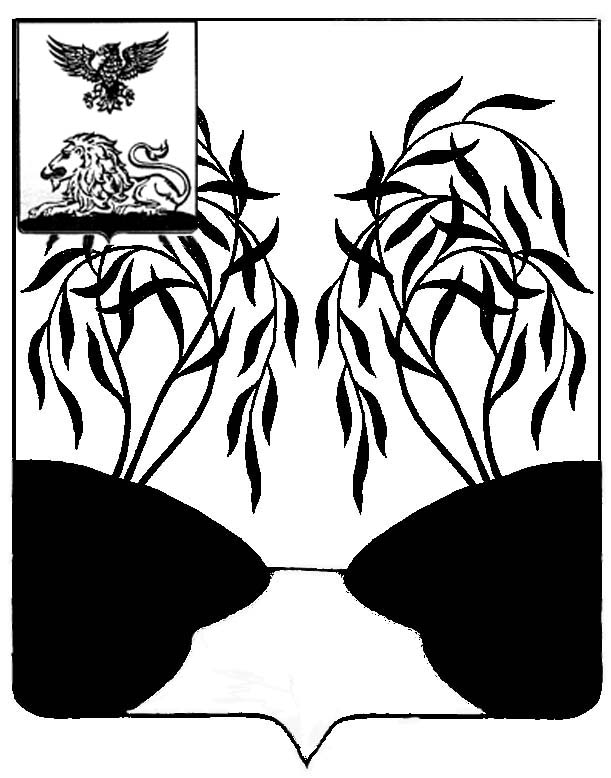 Земское  собраниеСОЛДАТСКОГО сельского поселенияРЕШЕНИЕ«31» августа 2020 года                                                                                                                  № 2О внесении изменений в решение земского собрания от 25.05.2016 г. № 2 «Об установлении земельного налога на территории муниципального образования «Солдатское сельское поселение»В соответствии с главой 31 Налогового кодекса Российской Федерации, Федеральным законом от 06 октября 2003 года № 131-ФЗ «Об общих принципах организации местного самоуправления в Российской Федерации» земское собрание Солдатского сельского поселения решило:Внести в решение земского собрания от 25.05.2016 г. №2 «Об установлении земельного налога на территории муниципального образования «Солдатское сельское поселение» следующие изменения:1.1.  Пункт 3 дополнить подпунктом «и» следующего содержания:         «и) областные и муниципальные автономные, казенные и бюджетные учреждения, осуществляющие охрану, содержание и использование особо охраняемых природных территорий регионального и (или) муниципального значения, а также лесов, не входящих в состав государственного лесного фонда, в отношении земельных участков, предоставленных им на праве постоянного (бессрочного) пользования, расположенных в границах особо охраняемых природных территорий регионального значения и (или) занятых лесами, не входящими в состав государственного лесного фонда».	2. Решение вступает в силу по истечении одного месяца со дня официального опубликования и его действие распространяется на правоотношения, возникшие с 1 января 2016 года.         3. Опубликовать настоящее решение в межрайонной газете «Наша жизнь» и разместить на официальном сайте органов местного самоуправления Ракитянского района.4. Контроль за выполнением настоящего решения возложить на постоянную комиссию по экономическому развитию, бюджету, налоговой политике и муниципальной собственности земского собрания Солдатского сельского поселения.               Глава  Солдатского сельского поселения                                                                         Л.В. Павлова